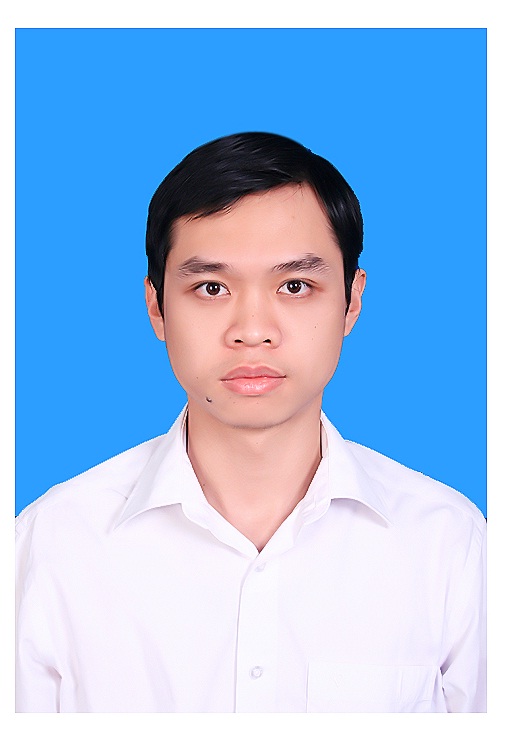 1. Cung The Anh and Dang Thanh Son, Pullback attractors for non-autonomous 2D Bénard problem in some unbounded domains, Mathematical Methods in the Applied Sciences 36 (2013), 1664-1684.2. Cung The Anh and Dang Thanh Son, Pullback attractors for non-autonomous 2D MHD equation on some unbounded domains, Ann. Pol. Math., accepted.3. Long-time behavior for 2D non-autonomous Newton-Boussinesq equations in unbounded domains, submited.